Profesionālo kvalifikāciju apliecinošā dokumenta sērija ____________ Nr._____________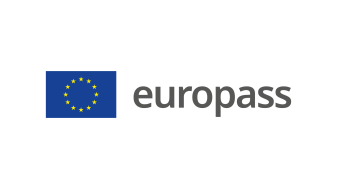 Pielikums profesionālo kvalifikāciju apliecinošam dokumentam(*) Latvija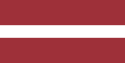 1. Profesionālo kvalifikāciju apliecinošā dokumenta nosaukums(1) Diploms par profesionālo vidējo izglītību Profesionālās kvalifikācijas apliecībaProfesionālā kvalifikācija: Ķīmisko procesu tehniķis(1) oriģinālvalodā2. Profesionālo kvalifikāciju apliecinošā dokumenta nosaukuma tulkojums(2) A diploma of vocational secondary education A vocational qualification certificateVocational qualification: Chemical process technician** (2) Ja nepieciešams. Šim tulkojumam nav juridiska statusa.3. Kompetenču raksturojumsĶīmisko procesu tehniķis kalibrē un pielieto ķīmisko un bioķīmisko produktu, aktīvo farmaceitisko vielu vai kosmētikas un parfimērijas produktu ražošanas iekārtas. Pielieto instrumentālās metodes, apkopo mērījumu rezultātus un dokumentē ražošanas procesu.Apguvis kompetences šādu profesionālo pienākumu un uzdevumu veikšanai:3.1. Darba vietas organizēšana ražošanas tehnoloģiskajam procesam (RTP):‒ pārbaudīt darba vietas, RTP iekārtu un komunikāciju gatavību darbam;‒ pārbaudīt nepieciešamās (reglamentējošās un fiksējošās) ražošanas dokumentācijas esamību;‒ pārbaudīt individuālo un kolektīvo aizsardzības līdzekļu atbilstību konkrētajai darba vietai un veicamajam uzdevumam;‒ uzturēt kārtībā darba vietu RTP laikā un sakārtot to pēc darba uzdevuma pabeigšanas.3.2. Izejvielu, palīgvielu un materiālu sagatavošana RTP:‒ pieņemt izejvielas, palīgvielas un materiālus atbilstoši normatīvajai dokumentācijai;‒ pārbaudīt izejvielu, palīgvielu un materiālu daudzumu atbilstoši darba uzdevumam;‒ nodrošināt stingrajai uzskaitei pakļauto izejvielu un palīgvielu uzskaiti;‒ uzglabāt izejvielas, palīgvielas un materiālus atbilstoši normatīvajai dokumentācijai;‒ sagatavot izejvielas, palīgvielas un materiālus RTP veikšanai.3.3. Ražošanas tehnoloģiskā procesa (RTP) veikšana:‒ iekraut RTP aprakstam atbilstošās izejvielas un palīgvielas RTP iekārtās;‒ nodrošināt RTP, ievērojot ražošanas tehnoloģisko režīmu atbilstoši RTP aprakstam;‒ uzturēt RTP parametrus atbilstoši RTP reglamentējošajai normatīvajai dokumentācijai un darba uzdevumam;‒ izfasēt RTP iegūto produktu;‒ nodot iegūto produktu kvalitātes kontrolei;‒ iztīrīt RTP iekārtas.3.4. Ražošanas tehnoloģiskā procesa (RTP) kontrole:‒ uzraudzīt RTP parametru mērīšanas līdzekļu atbilstību darba kārtībai;‒ kontrolēt RTP reglamentējošos parametrus;‒ dokumentēt RTP reglamentējošo parametru faktiskās vērtības;‒ veikt RTP norises izvērtēšanai nepieciešamos testus;‒ rīkoties saskaņā ar normatīvās dokumentācijas prasībām RTP reglamentējošo parametru noviržu gadījumā.3.5. Ražošanas tehnoloģiskā procesa (RTP) dokumentēšana:‒ veikt pierakstus par RTP norisi;‒ veikt nepieciešamos pierakstus par RTP iekārtu un mērīšanas līdzekļu ekspluatāciju un apkopi;‒ veikt nepieciešamos pierakstus par RTP iekārtu un telpu tīrīšanu;‒ veikt atbilstošus ierakstus par stingrajai uzskaitei pakļauto izejvielu un palīgvielu izlietošanu;‒ veikt nepieciešamos pierakstus par RTP iekārtu statusu;‒ veikt nepieciešamos pierakstus par RTP iegūto produktu;‒ veikt pierakstus par RTP laikā novērotajām novirzēm no RTP apraksta.3.6. Profesionālās darbības pamatprincipu, darba un vides aizsardzības prasību īstenošana: ievērot darba un vides aizsardzības noteikumus;‒ ievērot darba tiesisko attiecību normas;‒ ievērot sociālās un pilsoniskās atbildības principus;‒ lietot valsts valodu;‒ lietot vienu svešvalodu;‒ plānot darba uzdevuma izpildi;‒ sadarboties, ievērojot profesionālās saskarsmes principus;‒ lietot informācijas un komunikācijas tehnoloģijas;‒ pilnveidot profesionālo kvalifikāciju.Papildu kompetences:‒ <<Aizpilda izglītības iestāde>>;‒ ...;‒ ...;‒ ...4. Nodarbinātības iespējas atbilstoši profesionālajai kvalifikācijai(3)Strādāt ķīmijas, farmācijas, kosmētikas un parfimērijas ražošanas uzņēmumos.(3) Ja iespējams5. Profesionālo kvalifikāciju apliecinošā dokumenta raksturojums5. Profesionālo kvalifikāciju apliecinošā dokumenta raksturojumsProfesionālo kvalifikāciju apliecinošo dokumentu izsniegušās iestādes nosaukums un statussValsts iestāde, kas nodrošina profesionālo kvalifikāciju apliecinošā dokumenta atzīšanu<<Dokumenta izsniedzēja pilns nosaukums, adrese, tālruņa Nr., tīmekļa vietnes adrese; elektroniskā pasta adrese. Izsniedzēja juridiskais statuss>>Latvijas Republikas Izglītības un zinātnes ministrija, tīmekļa vietne: www.izm.gov.lv Profesionālo kvalifikāciju apliecinošā dokumenta līmenis(valsts vai starptautisks)Vērtējumu skala/Vērtējums, kas apliecina prasību izpildiValsts atzīts dokuments, atbilst ceturtajam Latvijas kvalifikāciju ietvarstruktūras līmenim (4. LKI) un ceturtajam Eiropas kvalifikāciju ietvarstruktūras līmenim (4. EKI).Profesionālās kvalifikācijas eksāmenā saņemtais vērtējums ne zemāk par "viduvēji – 5"(vērtēšanā izmanto 10 ballu vērtējuma skalu).Pieejamība nākamajam izglītības līmenimStarptautiskie līgumi vai vienošanāsDiploms par profesionālo vidējo izglītību dod iespēju turpināt izglītību 5. LKI/5. EKI vai 6. LKI/6. EKI līmenī.<<Ja attiecināms. Aizpilda izglītības iestāde, gadījumā, ja noslēgtie starptautiskie līgumi vai vienošanās paredz papildu sertifikātu izsniegšanu. Ja nav attiecināms, komentāru dzēst>Juridiskais pamatsJuridiskais pamatsProfesionālās izglītības likums (6. pants).Profesionālās izglītības likums (6. pants).6. Profesionālo kvalifikāciju apliecinošā dokumenta iegūšanas veids6. Profesionālo kvalifikāciju apliecinošā dokumenta iegūšanas veids6. Profesionālo kvalifikāciju apliecinošā dokumenta iegūšanas veids6. Profesionālo kvalifikāciju apliecinošā dokumenta iegūšanas veids Formālā izglītība: Klātiene Klātiene (darba vidē balstītas mācības) Neklātiene Formālā izglītība: Klātiene Klātiene (darba vidē balstītas mācības) Neklātiene Ārpus formālās izglītības sistēmas apgūtā izglītība Ārpus formālās izglītības sistēmas apgūtā izglītībaKopējais mācību ilgums*** (stundas/gadi) _______________Kopējais mācību ilgums*** (stundas/gadi) _______________Kopējais mācību ilgums*** (stundas/gadi) _______________Kopējais mācību ilgums*** (stundas/gadi) _______________A: Iegūtās profesionālās izglītības aprakstsB: Procentos no visas (100%) programmas B: Procentos no visas (100%) programmas C: Ilgums (stundas/nedēļas)Izglītības programmas daļa, kas apgūta izglītības iestādē<<Ieraksta izglītības programmas apjomu (%), kas apgūts izglītības iestādes mācību telpās>><<Ieraksta izglītības programmas apjomu (%), kas apgūts izglītības iestādes mācību telpās>><<Ieraksta izglītības programmas apjomu (stundās vai mācību nedēļās), kas apgūts izglītības iestādes mācību telpās>>Izglītības programmas daļa, kas apgūta praksē darba vietā, t.sk. darba vidē balstītās mācībās<<Ieraksta izglītības programmas apjomu (%), kas apgūts ārpus izglītības iestādes mācību telpām,t.i. praktiskās mācības uzņēmumā/-os, mācību praksē darba vietā, darba vidē balstītas mācības>><<Ieraksta izglītības programmas apjomu (%), kas apgūts ārpus izglītības iestādes mācību telpām,t.i. praktiskās mācības uzņēmumā/-os, mācību praksē darba vietā, darba vidē balstītas mācības>><<Ieraksta izglītības programmas apjomu (stundās vai mācību nedēļās), kas apgūts ārpus izglītības iestādes mācību telpām,t.i. praktiskās mācības uzņēmumā/-os, mācību praksē darba vietā, darba vidē balstītas>>*** Attiecināms uz formālajā ceļā iegūto izglītību.Papildu informācija pieejama:www.izm.gov.lvhttps://registri.visc.gov.lv/profizglitiba/nks_stand_saraksts_mk_not_626.shtmlNacionālais informācijas centrs:Latvijas Nacionālais Europass centrs, http://www.europass.lv/*** Attiecināms uz formālajā ceļā iegūto izglītību.Papildu informācija pieejama:www.izm.gov.lvhttps://registri.visc.gov.lv/profizglitiba/nks_stand_saraksts_mk_not_626.shtmlNacionālais informācijas centrs:Latvijas Nacionālais Europass centrs, http://www.europass.lv/*** Attiecināms uz formālajā ceļā iegūto izglītību.Papildu informācija pieejama:www.izm.gov.lvhttps://registri.visc.gov.lv/profizglitiba/nks_stand_saraksts_mk_not_626.shtmlNacionālais informācijas centrs:Latvijas Nacionālais Europass centrs, http://www.europass.lv/*** Attiecināms uz formālajā ceļā iegūto izglītību.Papildu informācija pieejama:www.izm.gov.lvhttps://registri.visc.gov.lv/profizglitiba/nks_stand_saraksts_mk_not_626.shtmlNacionālais informācijas centrs:Latvijas Nacionālais Europass centrs, http://www.europass.lv/